RESOLUÇÃO Nº. 013/2015Dispõe sobre a Convocação da Conferência Municipal dos Direitos da Criança e do Adolescente do Município de Tijucas e dá outras providências.O Conselho Municipal dos Direitos da Criança e do Adolescente do Município Tijucas, no uso de suas atribuições legais e considerando a necessidade da dar cumprimento ao disposto da lei ordinária n° 807/90 e 933/92 resolve:Artigo 1º - Convocar a X Conferência Municipal dos Direitos da Criança e do Adolescente com a finalidade de analisar, definir e deliberar as diretrizes da Política Nacional dos Direitos da Criança e do Adolescente com vistas à elaboração do Plano Decenal.Artigo 2º - A Conferência Municipal dos Direitos da Criança e do Adolescente será realizada no município de Tijucas, no dia 29 de julho de 2015, no teatro Leda Regina das 13h às 17h.Artigo 3º - O evento terá como tema geral: “Política e plano Decenal dos Direitos Humanos de Crianças e Adolescente - Fortalecendo os Conselhos dos Direitos da Criança e do Adolescente”.Artigo 4º - O município durante a sua Conferência Municipal elegerá 29 (vinte e nove) delegados para participação na Conferência Regional, conforme critério definido no Regimento Interno da Conferência e baseado nas orientações estabelecidas pelo CONANDA/DF, garantindo a paridade entre Organizações Governamentais e não governamentais.Artigo 5º - Os delegados eleitos nas Plenárias Municipais receberão suporte financeiro do município para participarem da Conferência Regional e ou Estadual.Artigo 6º - Para organização do evento poderão ser criados grupos de trabalho, denominados de comissões.Artigo 7º - Fica encarregado o CMDCA para a adoção de outras providências necessárias ao cumprimento do objeto desta resolução.Artigo 8º - Esta Resolução entra em vigor na data de sua publicação.Tijucas, 21 de julho de 2015.Rosely Steil
Presidente do CMDCA/Tijucas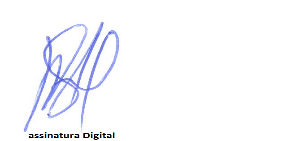 